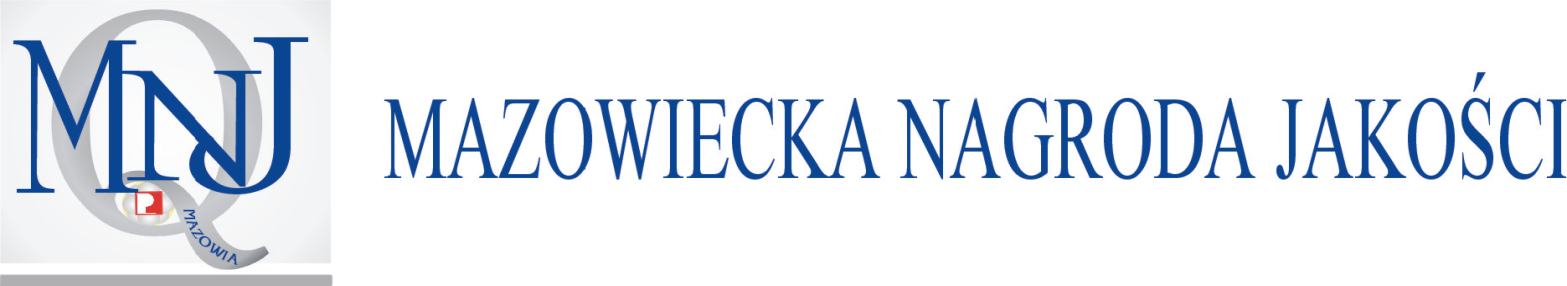 ZAPROSZENIEDO UCZESTNICTWA W XIX EDYCJI KONKURSUMAZOWIECKIEJ NAGRODY JAKOŚCI
POD PATRONATEM
WOJEWODY MAZOWIECKIEGO I MARSZAŁKA WOJEWÓDZTWA MAZOWIECKIEGO
W ROKU 2016Szanowni Państwo,	Zapraszamy serdecznie wszystkie firmy, organizacje gospodarcze i publiczne, które w praktyce stosują, bądź zamierzają stosować filozofię Zarządzania przez Jakość do udziału w XIX edycji konkursu Mazowieckiej Nagrody Jakości. Nagrodzie tej patronują Wojewoda Mazowiecki i Marszałek Województwa Mazowieckiego.Szeroko pojęta jakość należy do głównych warunków osiągania sukcesów gospodarczych, a większość krajów rozwiniętych doskonali swe gospodarki bazując na koncepcji Zarządzania przez Jakość (Total Quality Management-TQM). Do grona tego dołącza nasz kraj, który poprzez członkostwo w Unii Europejskiej, uczestniczy w jej konkurencyjnym rynku. Dlatego na drogę tę weszło szereg polskich, w tym mazowieckich, firm i organizacji. Wiele z nich dostrzegło swą szansę w opracowaniu nowej strategii i podjęcia kompleksowej restrukturyzacji systemów zarządzania. Obiektywnym miernikiem praktycznego wdrażania filozofii Zarządzania przez Jakość stała się MAZOWIECKA NAGRODA JAKOŚCI adresowana do przedsiębiorstw, organizacji i instytucji z terenu województwa, bez względu na ich charakter i wielkość.Podkreślić należy, że Mazowiecka Nagroda Jakości funkcjonuje jako pierwszy etap przedsięwzięć zachęcających i promujących nowoczesny styl zarządzania. Kolejne, wyższe stopnie to POLSKA NAGRODA JAKOŚCI i EUROPEJSKA NAGRODA JAKOŚCI. Uczestnictwo w MNJ daje możliwość obiektywnego porównania systemu Zarządzania przez Jakość, stosowanego w Państwa organizacji publicznej bądź gospodarczej, 
z wymogami Polskiej Nagrody Jakości oraz wstępnego przygotowania się do udziału w niej. Zdobycie tytułu laureata, najpierw Mazowieckiej a następnie Polskiej Nagrody Jakości, otwiera możliwości ubiegania się o nagrodę europejską, zaś przed laureatami gospodarczymi tejże rynki europejskie stają otworem.W ogłoszonej właśnie XIX edycji konkursu MAZOWIECKIEJ NAGRODY JAKOŚCI mogą wziąć udział przedsiębiorstwa (firmy) produkcyjne i usługowe o kapitale krajowym lub zagranicznym oraz inne podmioty prowadzące działalność gospodarczą jak również organizacje publiczne takie jak: urzędy państwowe, samorządowe, jednostki służby zdrowia, edukacyjne, oświatowe itp. Procedura oceny organizacji uczestniczącej w konkursie dotyczy całego zakresu jej działalności w aspekcie aplikacji i doskonalenia koncepcji Zarządzania przez Jakość i realizowana jest kilkuetapowo. W pierwszym etapie uczestnicy przeprowadzają samoocenę wg. szczegółowych kryteriów konkursowych. W drugim etapie następuje weryfikacja (przesłanej do sekretariatu MNJ samooceny) i wyłonione zostają firmy i organizacje, do których skierowani zostaną eksperci Komitetu MNJ w celu potwierdzenia danych zawartych w samoocenach. W wyniku tego postępowania kwalifikacyjnego Komitet Mazowieckiej Nagrody Jakości wyłoni Laureatów i Wyróżnionych 
w kategoriach zależnych od wielkości oraz charakteru prowadzonej działalności.Warunki udziału w XIX edycji konkursu Mazowieckiej Nagrody Jakościprzesłanie do sekretariatu konkursu Mazowieckiej Nagrody Jakości do 31 maja 2016 r. „Arkusza Identyfikacyjnego Uczestnika Konkursu” wraz z kserokopią przelewu na konto MNJ opłaty rejestracyjnej.wniesienie do tego samego terminu opłaty rejestracyjnej w wysokości:dla przedsiębiorstw / organizacji / instytucji zatrudniających do 20 osób - 100 zł. + 23% VAT (23 zł) – razem =123 zł.dla przedsiębiorstw / organizacji / instytucji zatrudniających od 21 do 50 osób - 500 zł. + 23% VAT(115 zł) – razem = 615 zł.dla przedsiębiorstw / organizacji / instytucji zatrudniających powyżej 50 osób - 1000 zł. + 23% VAT (230 zł) - razem = 1230 zł.W ramach opłaty rejestracyjnej sekretariat konkursu MNJ, przesyła szczegółowe materiały dotyczące regulaminu konkursu, wymagań stawianych uczestnikom i kryteriów MNJ, według których przedsiębiorstwo powinno opracować wniosek i samoocenę. W kwocie tej mieści się także przeszkolenie, na dwudniowym kursie (16 godzin), 1 osoby z zakresu opracowania wniosku i samooceny przedsiębiorstwa. W przypadku chęci przeszkolenia większej liczby osób, przedsiębiorstwo za każdą osobę dodatkowo uiszcza 550 zł + 23% VAT (126,50 zł) – razem = 676,50 zł.dokonanie w przedsiębiorstwie/ organizacji / instytucji samooceny, mającej na celu określenie poziomu aplikacji koncepcji Zarządzania przez JakośćWniosek i samoocenę organizacja powinna przekazać do Sekretariatu MNJ do 31 sierpnia 2016 r. wniesienie do 31 sierpnia 2016 r. (gdy uczestnik zakwalifikowany zostanie do finału) opłaty weryfikacyjnej w wysokości podanej poniżej (w zależności od wielkości organizacji).Opłata weryfikacyjna wynosi dla :przedsiębiorstwa zatrudniającego do 20 osób – 1000 zł. + 23% VAT – 230 zł. (razem 1230 zł);przedsiębiorstwa zatrudniającego od 21 do 250 osób – 2000 zł. + 23% VAT - 460 zł. (razem  2460 zł.);przedsiębiorstwa zatrudniającego od 251 do 500 osób - 3000 zł. + 23% VAT - 690 zł. (razem 3690 zł.);przedsiębiorstwa zatrudniającego powyżej 500 osób – 5000 zł. + 23% VAT – 1150zł. (razem 6150 zł.);organizacji sektora publicznego (niezależnie od liczby zatrudnionych) 2000 zł. + 23% VAT – 460 zł. (razem 2460 zł.);Powyższe opłaty należy wpłacać na konto:Polskie Stowarzyszenie Jakości Zarządzania POLISOLAB
Bank Pekao S.A., O/ Warszawa, ul. Jasna 1, 00-950 Wa-wa, nr 34 1240 6175 1111 0010 4384 8491w rubryce „TYTUŁEM” prosimy wpisać „Mazowiecka Nagroda Jakości ”.Firmy i organizacje, które zakwalifikują się do trzeciego etapu konkursu, czyli wizyty ekspertów w firmie (finału), opłacą oddzielnie koszty tej wizyty (dojazd, hotel, itp.). W sprawie ewentualnych pytań, uwag oraz informacji dotyczących konkursu MNJ, prosimy o kontakt z Sekretariatem Komitetu Mazowieckiej Nagrody Jakości:Sekretariat konkursu Mazowieckiej Nagrody JakościPolskie Stowarzyszenie Jakości Zarządzania POLISOLAB
02-699 Warszawa, ul. Kłobucka 23A, tel: 22 4645503, fax: 22 4645556; 
e-mail: pfiso@pfiso9000.pl; polisolab@wp.pl ( Sekretarz Komitetu MNJ: tel: 0 602 260 382, e-mail: mmjatczak@wp.pl )Prosimy przesłać do sekretariatu komitetu MNJ w terminie do 31 maja 2016 r. wraz z kserokopią przelewu za uczestnictwo w konkursie (opłata rejestracyjna)ZGŁASZAM UDZIAŁ W XIX EDYCJI KONKURSU MAZOWIECKIEJ NAGRODY JAKOŚCI.W załączeniu przesyłam kserokopię dowodu opłaty rejestracyjnej za uczestnictwo w XIX edycji konkursu Mazowieckiej Nagrody Jakości
 i akceptuję fakt, że w przypadku rezygnacji z udziału w konkursie MNJ żadne roszczenia finansowe nie będą brane pod uwagę.........................................., dnia ............................. 2016 r.Sekretarz Komitetu MNJ
/ - /  mgr Marek JatczakPrzewodniczący Komitetu MNJ
/ - /  inż. Tadeusz GlazerWięcej na temat, np. kryteriów MNJ, zgodnych z Polską Nagrodą Jakości na stronie: www.pnj.pl1PEŁNA NAZWAPRZEDSIĘBIORSTWA / ORGANIZACJI2ADRES PRZEDSIĘBIORSTWA / ORGANIZACJI3E – MAIL, STRONA WWW 4UDZIAŁ KAPITAŁU POLSKIEGO 
I ZAGRANICZNEGO5TYP PRZEDSIĘBIORSTWA / ORGANIZACJI(produkcja, usługi, sektor publiczny)6LICZBA ZATRUDNIONYCH PRACOWNIKÓW7WIELKOŚĆ PRZYCHODÓW (NETTO) / ROK8DANE DYREKTORA - PREZESA(nazwisko i imię, telefon, fax. itp.)9DANE PEŁNOMOCNIKA DYREKTORAds. KONKURSU MNJ (nazwisko, telefon, fax. itp.)10BRANŻA PRZEDSIĘBIORSTWA11REGONNIPDYREKTOR / PREZES

……………………………